гр. Бургас ул. “Христо Ботев” 42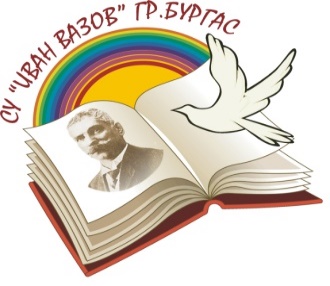 тел/факс 817690- Директор817694- Зам. директор	       web : http://ivazov-burgas.com817693- Канцелария		       e-mail: ivazov_bs@abv.bgУТВЪРЖДАВАМ:Виктор  Григоров/Директор/Заповед № 67/16.09.2021 г.ЕКШЪН-ПЛАННАСОКИ ЗА ОБУЧЕНИЕ И ДЕЙСТВИЯ В УСЛОВИЯТА НА ИЗВЪНРЕДНА ЕПИДЕМИЧНА ОБСТАНОВКА В УЧИЛИЩАТАСЪДЪРЖАНИЕЗадължителни мерки за намаляване на рисковете от инфекция	2Препоръчителни мерки за намаляване на рисковете от инфекция	4Задължителни протоколи за поведение при съмнение или случай на COVID-19 в училището	7Информиране на родителите и общността	11Сценарии в зависимост от различните нива на заболяемост на национално, областно и училищно ниво	12Приоритизиране на дейностите спрямо значението им за успешното завършване на учебната година	15Преминаване към обучение от разстояние в електронна среда (ОРЕС) за отделен ученик	16Задължителни мерки за преминаване от присъствено обучение към обучение от разстояние в електронна среда	18Подкрепа за ученици в продължително обучение от разстояние в електронна среда……………………………………………………………………………………….....19Преминаване от ОРЕС към присъствено обучение	20Приложение: Списък на заболявания при ученици, при които се препоръчва преминаване в обучение от разстояние в електронна среда поради установен по- висок риск от СOVID-19	21Полезни връзки:Единен информационен портал за COVID-19 в България, секция „Образование“ Въпроси и отговори за ползата и рисковете от ваксинитеКак децата да се борят с COVID-19? Видеопослания за ползите от ваксинирането Препоръки за преболедувалите COVID-19Дезинфекция на повърхностите и проветряванеВсекидневно двукратно (преди началото и след приключване на смяната) влажно почистване и дезинфекция на всички критични точки, включително дръжки на врати, прозорци, ключове за осветление, бутони на асансьори, парапети, уреди, екрани;Увеличаване на хигиенните и дезинфекционните мероприятия при наличие на потвърден случай на COVID-19 - от 4 пъти на ден до дезинфекция на всеки час в зависимост от обектите;Почистване и дезинфекциране на тоалетните и санитарните помещения по график. Своевременно осигуряване на течен сапун, дезинфектанти, еднократни салфетки за подсушаване на ръцете или автоматичен сешоар за ръце, тоалетна хартия;Дезинфекциране на кабинети, физкултурни салони, лаборатории, работилници, мишки, клавиатури и инструменти през всяко междучасие;Дезинфекциране на учителската стая по време на всеки учебен час;Проветряване на учебните стаи по време на всяко междучасие и/или по- често в съответствие с метеорологичните условия;Дезинфекция и почистване на училищните автобуси преди и след всеки курс.Лична хигиенаОсигуряване на течаща топла вода и сапун във всяко санитарно помещение;Поставяне на дезинфектант за ръце на видно място на входа на училището, в класни стаи, кабинети, лаборатории, работилници и други помещения в сградата на училището;Поставяне на видно място на правила за спазване на лична хигиена;Организиране на хигиенните и дезинфекционните дейности и правилно подготвяне на дезинфекционните разтвори съвместно с медицинското лице в училището и/или с оказана методична помощ от Регионалната здравна инспекция (РЗИ). С биоцидите, които не са готови за употреба, разтворите се приготвят съгласно издадените от МЗ разрешения.Носене на защитна маска за лицеНосенето на защитна маска за лице по време на извънредната епидемична обстановка е задължително.Защитните маски за лице за учениците се осигуряват от тях, респективно от техните родители, а за учителите – от училищата. Училищата осигуряват защитни маски за лице и в случаите, когато учениците нямат такива или не са подходящи за ползване.Препоръчително е защитните маски за лице, които се използват от ученици, педагогически и непедагогически персонал да са поне от 3 слоя. Най-добрата комбинация на материал е: 1) вътрешен слой хидрофилен материал, напр. памук;външен слой от хидрофобен материал, напр. полипропилен, полиестер, който може да ограничи външно проникване на замърсители в носа и устата; 3) среден хидрофобен слой от синтетичен невълнен материал като полипропилен или памучен слой, който да засилва филтрацията или да задържа капчици.Изключение от изискването за носене на защитна маска за лице се допуска в следните случаи:В училищния двор при спазване на физическа дистанция от 1,5 м;За учениците от предучилищните групи и начален етап при регистрирана 14- дневна заболяемост в населеното място/областта до 100 на 100 000 население (зелен сценарий);За деца със специални образователни потребности, при които има установена невъзможност за придържане към носенето на защитна маска и становище от личен или от лекуващ лекар, удостоверяващо това;В часовете по физическо възпитание и спорт, когато се провеждат на открито.За спазване на задължителните мерки директорът на училището създава необходимата организация:Определя отговорници и разпределя конкретни задължения при организацията и спазването на правилата във връзка с извънредната епидемична обстановка;Запознава персонала, учениците и родителите с мерките за ограничаване на рисковете от разпространение на вируса, прилагани в училището, и промените в тях;Осигурява условия за спазване на необходимата дистанция с цел максимално ограничаване на контактите между ученици от различни паралелки и/или различни училища при провеждане на дейности;При провеждането на производствените практики и/или обучението на конкретно работно място учениците предварително се запознават с противоепидемичните мерки и условията на труд във фирмите партньори;За организиране на практическото обучение от разстояние в електронна среда учителите по практика и учителите методици следва да информират фирмите партньори на училищата за дигиталните платформи за контакт и обучение на учениците, както и да съдействат за използването на предоставени от работодатели материали в Националната електронна библиотека на учителите / Хранилището за електронно съдържание/ на Министерството на образованието и науката - https://e- learn.mon.bg.Препоръчителните мерки имат за цел да се създадат максимално безопасни и здравословни условия на труд и обучение според спецификата на образователната институция. Тези мерки се приемат от педагогическия съвет.Всяко училище може да използва и допълва списъка с препоръчителни мерки съгласно епидемичната обстановка в страната, областта, региона, населеното място.ОТВОРЕН СПИСЪК ОТ ПРЕПОРЪЧИТЕЛНИ РЕШЕНИЯ ЗА ОСИГУРЯВАНЕ НА НЕОБХОДИМАTA ДИСТАНЦИЯТестванеПри осигурени безплатни за образователните институции тестове след решение на педагогическия съвет и координиране с РЗИ директорът организира тестване на педагогическите специалисти и непедагогическия персонал.При осигурени безплатни тестове за учениците и при съгласие на родителите на поне 90% от тях директорът на училището организира тестване на децата поне веднъж в седмицата.Класни стаи и организация на учебния процесОпределяне на отделна класна стая за всяка паралелка, при което учителите се местят, а учениците – не;Ограничено използване на кабинети, лаборатории, работилници, физкултурен салон - само при липса на други възможности за осъществяване на обучението по съответния учебен предмет;Отделяне на паралелките от начален етап на отделен етаж/в отделно крило на сградата;Провеждане на максимален брой часове на открито, когато метеорологичната обстановка позволява това;Осигуряване на физическо разстояние между учителя и местата на учениците, в т.ч. и препоръчителна дистанция от 1,5 метра по време на обучение, където е приложимо;При възможност ограничаване на учениците в групите за целодневна организация на учебния ден в рамките на паралелката, когато броят на учениците и ресурсите на училищата позволяват това;При възможност формиране на норма преподавателска работа в рамките на един випуск или на една паралелка за начален етап.Входове, коридори, стълбищаПо възможност отваряне на повече входове (за училищата с повече от 100 ученици), като се осигури пропускателен режим на всеки отворен вход и се определи кои класове/паралелки преминават през съответния вход без струпване на деца и учители и при спазване на дистанция;Еднопосочно придвижване в коридорите и по стълбите.Дневен режим и сменност на обучениеПри възможност преминаване на двусменен режим на присъствено обучение с оглед намаляване на броя на паралелките в даден период от деня и предотвратяване на тяхното взаимодействие;Различно начало на учебните занятия и различен график за междучасията за различни паралелки, класове и/или етапи на образование в зависимост от броя обучавани ученици.Организация на храненетоПо график, без струпване на ученици, при спазване на дистанция и осъществяване на контрол;При възможност обособени зони за хранене за отделните паралелки под формата на кетъринг с индивидуални прибори на различни места, включително в класни стаи, в училищния двор, в шатри, в беседки и др.;Предоставяне на закуските по линия на Държавен фонд „Земеделие“ при спазване на здравните изисквания и недопускане на смесване на паралелки.Училищен дворНедопускане на външни лица в дворовете в рамките на учебния ден;Допускане на придружители на деца със специални образователни потребности (СОП) в училището при спазване на изискванията за носене на защитни маски за лице, физическа дистанция и дезинфекция;Определяне на зони за отделните паралелки в училищния двор;Провеждане на повече занятия на открито, когато е възможно.Комуникация. Учителска стаяОграничаване на комуникацията между учителите и на престоя им в учителската стая;Осъществяване на по-голяма част от комуникацията в електронна среда, спазване на изискванията за физическа дистанция и носене на защитни маски при необходимост от пряка комуникация;Комуникация с родителите предимно в електронна среда, индивидуални срещи и консултации по предварителна уговорка и при спазване на изискванията на МЗ;Провеждане на родителски срещи, събрания на обществения съвет, на ученическия съвет, общи събрания и педагогически съвети в електронна среда, а при нужда от пряка комуникация – в по-голямо помещение, което гарантира спазване на правилата на МЗ.Физкултурен салонИзползване на физкултурния салон само в месеците, когато не е възможно провеждане на часовете на открито и няма възможност за провеждане на часа в друго подходящо помещение в училището;Задължително носене на защитна маска за лице, когато часовете по физическо възпитание и спорт се провеждат на закрито, избягване на интензивни физически упражнения, водещи до учестено дишане;Организиране на индивидуални технико-тактически двигателни дейности при спазване на необходимата дистанция и по преценка на учителя.БиблиотекаРегулиране на достъпа с цел осигуряване на необходимата дистанция.При наличие на един или повече симптоми при ученик (повишена телесна температура, кашлица, хрема, задух, болки в гърлото, умора, мускулни болки, гадене, повръщане, диария, загуба на вкус и обоняние и др.):Ученикът се отделя незабавно в предназначеното за такъв случай място при осигурено наблюдение, докато не се прибере у дома;На ученика се поставя маска с размер, подходящ за възрастта;Незабавно се осъществява връзка с родителите/настойниците, като се изисква да отведат ученика при съобразяване с необходимите превантивни мерки (носене на маски за лице, използване на личен транспорт при възможност);На родителите/настойниците се припомнят процедурите, които трябва да следват – да избягват физически контакт и да се консултират със семейния лекар на ученика (първо по телефона) за преценка на здравословното му състояние и последващи действия съобразно конкретната ситуация, вкл. необходимост от провеждане на тест за COVID-19;След като ученикът напусне помещението, се извършва щателна дезинфекция в кратък срок с биоцид с вирусоцидно действие при спазване на изискванията за дезинфекция;Организира се стриктно спазване на превантивните и ограничителните мерки за останалите ученици;Ученикът се допуска отново в присъствено обучение в училище само срещу медицинска бележка от семейния лекар, че е клинично здрав и това е допустимо.В случай на положителен резултат за COVID-19 на ученик:Родителите следва да информират директора на училището, който трябва незабавно да се свърже със съответната РЗИ и да ѝ предостави списък с учениците и учителите, които са били в контакт с ученика, в съответствие с указанията на РЗИ.В зависимост от характеристиките на сградата и броя на контактните лица мерките могат да включват карантиниране на една или няколко паралелки/клас или на цялото училище в зависимост от указанията на РЗИ.За идентифициране на контактните лица и мерките, които следва да се предприемат в училището, се разпорежда Регионалната здравна инспекция (РЗИ). Директорът на съответното училище спазва предписанията на РЗИ.Лицата, които се поставят под задължителна карантина, се определят от съответната РЗИ в зависимост от конкретната ситуация, но като правило под 10- дневна карантина се поставят следните лица след извършена оценка на риска и определени като близки контактни:Ученици от същата паралелка;Учители и друг персонал, осъществили незащитен контакт със заразеното лице: на разстояние по-малко от 2 м и за повече от 15 минути общо за 24 часа (дори и да не са последователни), съгласно дефиниция, определена със заповед на МЗ;Други ученици, осъществили незащитен контакт със заразеното лице на разстояние по-малко от 2 м и за повече от 15 минути общо за 24 часа (дори и да не са последователни), съгласно дефиниция, определена със заповед на МЗ.Незащитеният контакт със заразеното лице трябва да е осъществен в период от 48 часа преди и до 14 дни след появата на оплаквания, а при установен асимптомен носител на COVID-19 – от 48 часа преди и до 14 дни след вземането на проба за изследване по метода PCR или чрез бърз антигенен тест съгласно дефиниция, определена със заповед на МЗ.Всички контактни лица се информират за провеждане по време на домашната карантина на наблюдение за поява на клинични симптоми и признаци за COVID-19 и навременно уведомяване на личния лекар на детето и на РЗИ.При карантиниране на контактно дете членовете на домакинството му се самонаблюдават за симптоми на COVID-19 в рамките на 10-те дни на карантината на детето и още 10 дни след тази карантина. При поява на симптоми при членовете на домакинството се уведомяват РЗИ и личните лекари, независимо дали детето е проявило или не симптоми. (С оглед на безсимптомно протекла инфекция при децата е възможно заразяване на възрастни в домакинствата).След излизане на заразения ученик и съучениците му от училището се извършват продължително проветряване, влажно почистване и крайна дезинфекция на всички повърхности, предмети и помещенията, до които е имал контакт ученикът в последните 48 часа, след което стаята/помещенията могат да се използват за учебни занятия.Осигурява се психологическа подкрепа при заявено желание, като формата може да варира в зависимост от конкретната ситуация.При наличие на един или повече симптоми при възрастен (повишена телесна температура, кашлица, хрема, задух, болки в гърлото, умора, мускулни болки, гадене, повръщане, стомашно разстройство и др.):Лицето незабавно се отделя в предназначеното за такъв случай място с поставена маска;Осъществява консултация с личния си лекар за преценка на състоянието му и за последващи действия, в т.ч. решение дали да се направи тест - PCR или бърз антигенен тест;При положителен тест лицето е длъжно да информира директора за здравословното си състояние след преглед или направена консултация;След като лицето напусне помещението, се извършва щателна дезинфекция с биоцид с вирусоцидно действие при спазване на изискванията за дезинфекция.В случай на положителен резултат за COVID-19 на служител:Лицето информира директора на училището. Той незабавно се свързва със съответната РЗИ, която извършва епидемиологично проучване с цел оценка на риска от разпространение на инфекцията в училището и в семейството. В зависимост от това се предприемат най-адекватните мерки за изолация в конкретния случай.Директорът на училището предоставя на съответната РЗИ списък с учителите и учениците, които са били в контакт с лицето в съответствие с указанията на РЗИ.Идентифицирането на контактните лица, както и мерките, които следва да се предприемат в училището, се разпореждат от РЗИ. Директорът на съответното училище изпълнява предписанията на РЗИ.В зависимост от характеристиките на сградата и броя на контактните лица мерките могат да включват затваряне на една или няколко паралелки или на цялото училище.Лицата, които се поставят под задължителна карантина, се определят от съответната регионална здравна инспекция в зависимост от конкретната ситуация, но като правило под 10-дневна карантина се поставят лица след извършена оценка на риска и определени като високорискови контактни:Учениците от паралелката в начален курс, на които учителят е класен ръководител;Учители и друг персонал, осъществили незащитен контакт със заразеното лице на разстояние по-малко от 2 м и за повече от 15 минути общо за 24 часа (дори и да не са последователни) съгласно дефиниция, определена със заповед на МЗ;Други ученици, осъществили незащитен контакт със заразеното лице на разстояние по-малко от 2 м и за повече от 15 минути общо за 24 часа (дори и да не са последователни) съгласно дефиниция, определена със заповед на МЗ.Незащитеният контакт със заразеното лице трябва да е осъществен в период от 48 часа преди и до 14 дни след появата на оплаквания, а при установен асимптомен носител на COVID-19 – от 48 часа преди и до 14 дни след вземането на проба за изследване по метода PCR или чрез бърз антигенен тест съгласно дефиниция, определена със заповед на МЗ.Всички контактни лица се информират от РЗИ за провеждане на наблюдение по време на домашната карантина за поява на клинични симптоми и признаци за COVID-19 и за навременно уведомяване на личните лекари и на РЗИ.След като заразеното лице напусне училището, се извършват продължително проветряване, влажно почистване и крайна дезинфекция на повърхностите в класните стаи, помещенията и предметите, до които е имало контакт лицето в последните 48 часа, след което класните стаи и другите помещения могат да се използват за учебни занятия или други цели.Осигурява се психологическа подкрепа по желание, като формата ѝ може да варира в зависимост от конкретната ситуация.Промените в седмичното разписание, направени поради преминаване в обучение от разстояние в електронна среда (ОРЕС), графикът за ротация на паралелките (преминаване от и към ОРЕС) и информацията за брой болни от COVID – 19 ученици и учители, карантинирани паралелки и учители следва да се публикуват своевременно на сайта на всяко училище. Информацията може да се предоставя също и по предварително оповестен начин - чрез съобщения, чрез електронен дневник, електронни приложения и/или електронна поща.По подходящи начини училището осъществява информационна кампания сред родителите, учителите и учениците за значението на задължителните и препоръчителните мерки и на ваксинирането за намаляване на разпространението и рисковете от инфекция. Кампанията може да бъде провеждана съвместно с представители на регионалните здравни инспекции, на общините, на регионалните управления на образование, с участието на медицински специалисти и местни лидери на общността.При постигане на 70% ваксинирани педагогически специалисти и непедагогически персонал, училището съобщава това на Регионалното управление по образованието и публикува на сайта си полученото от МОН Свидетелство за принос към опазване на общественото здраве.Директорът на училището създава организация и осъществява контрол за своевременно отразяване на информацията за карантинирани и заболели ученици, педагогически и непедагогически специалисти в базата данни „Карантина“ на МОН.14-дневна заболяемост <100 на 100 000 души на областно нивоУчилищата работят с предприети предпазни мерки съгласно Насоките на МОН и МЗ за намаляване на рисковете от предаване на инфекцията.При наличие на единични случаи на ученици, педагогически специалисти или други служители – носители на COVID-19 и/или карантинирани, се предприемат от директора на училището, както следва:При заболял ученик, след задължително предписание на РЗИ, се карантинира цялата паралелка и тази паралелка преминава в ОРЕС със заповед на директора на училището на основание чл. 40а, ал. 2 от Наредба 10 за организация на дейностите в училищното образование.При карантиниране от РЗИ на отделен ученик за него се организира ОРЕС.В училището се осигуряват помещение и техника на учителите, които работят в ОРЕС с карантинирани деца и едновременно с това присъствено с останалите некарантинирани ученици.Организирането и провеждането на ОРЕС са в съответствие с учебния план и утвърдената учебна програма. За дните, отчетени като работни, се дължат уговорените възнаграждения съгласно колективния трудов договор и/или вътрешните правила за работна заплата.За практическото обучение в училищата с професионални паралелки:се създава организация за максимално присъствено обучение на учениците в професионални паралелки и за провеждане на учебната и производствената им практика, както и на обучението им в реална работна среда;Практическото обучение в реална работна среда на учениците в дуална система на обучение в 11-ти и 12-ти клас се провежда присъствено според условията на трудовия договор между ученика и работодателя. Това става при отсъствие на възпрепятстващи причини от страна на работодателя, ученика или негов родител (настойник) и при осигуряване на всички противоепидемични мерки на работното място за учениците.При невъзможност за провеждането на производствена практика и обучение в реална работна среда, наложена от обективни обстоятелства в съответните професионални паралелки или от страна на работодателите, може да се направи нова организация и първо да се вземат всички общообразователни и теоретични предмети, а производствената практика или обучението в реална работна среда да се осъществи по-късно в рамките на учебната година.При невъзможност на работодателя да продължи обучението в реална работна среда по обективни причини (напр. свиване на дейността, съкращаване на наставници, фалит), той следва да уведоми своевременно ученика и учителя- методик. С цел избягване на съществени пропуски в практическото обучение следва то да се организира временно като учебна практика в учебно- производствените бази на училищата.Ако при зелен сценарий на областно ниво в училището отсъстват 10% от учениците поради симптоми на COVID-19 и/или броят заболели учители води до невъзможност за обезпечаване на присъствен учебен процес, се прилагат мерките, предвидени за тези случаи в жълтия сценарий.14-дневна заболяемост от 100 до 250 на 100 000 души на областно ниво Училищата работят с предприети предпазни мерки съгласно Насоките на МОН и МЗ за намаляване на рисковете от предаване на инфекцията.При отсъстващи 10% от учениците поради симптоми на COVID-19 и/или при брой заболели учители, който води до невъзможност за обезпечаване на присъствен учебен процес, директорът отправя аргументирано предложение до министъра на образованието и науката за преминаване към ротационно или цялостно обучение от разстояние в електронна среда след решение или на педагогическия съвет, или на РЗИ, или на областния кризисен щаб, като уведомява съответното Регионално управление на образованието (РУО).При изготвяне на аргументирано предложение за ротация първи следва да премине към ОРЕС випускът с най-много заболели или контактни ученици. В общия случай важи принципът,  че към  ОРЕС преминават  първо учениците всредната степен на образование. При продължаващо влошаване на епидемичната ситуация - и учениците от прогимназиалния етап. Учениците от начален етап преминават в ОРЕС в краен случай при обективна невъзможност обучението да продължи присъствено.В предложението на директора се посочва също оптимален срок за обучение от разстояние в електронна среда, съобразен с епидемичната обстановка и с утвърдената от регионалната здравна инспекция практика в такива случаи. Присъственото обучение е приоритетно за постигане на заложените образователни цели и за социализацията на учениците.Мерките на училищно ниво при наличие на единични случаи на заразен/и ученик/ученици, педагогически персонал са идентични с тези от зеления сценарий.Практическото обучение на учениците в професионалните паралелки се провежда както при зеления сценарий.14-дневна заболяемост от 250 до 500 на 100 000 души на областно нивоУчилищата работят по график, разработен от МОН, за преминаване в ОРЕС и при спазване на задължителните и препоръчителните мерки за намаляване на рисковете от предаване на инфекцията.Ако в училището отсъстват 10% от учениците поради симптоми на COVID-19 и/или броят заболели учители води до невъзможност за обезпечаване на присъствен учебен процес, се прилагат мерките, предвидени за тези случаи в жълтия сценарий. За ученици в риск от отпадане и ученици, чиито родители работят на първа линия, се допуска сформирането на сборни паралелки на ниво випуск за присъствено обучение по време на ОРЕС. Те се организират след решение напедагогическия съвет съобразно възможностите на училището.Създава се организация за максимално присъствено обучение на учениците със СОП, като за тези с по-висок риск от заразяване или тежко боледуване по желание на родителите се организира обучение от разстояние от електронна среда.Практическото обучение на учениците в професионалните паралелки се провежда както при зеления сценарий.дневна заболяемост ≥ 500 на 100 000 души на областно нивоУчебният процес в училищата е само в електронна среда. Преминаването към ОРЕС се регламентира със заповед на министъра на образованието и науката.Дейности, пряко свързани с изпълнението на учебния план, с предоставяне на обща и  допълнителна подкрепаТези дейности се осъществяват приоритетно в зависимост от нивата на заболяемост:присъствено	при	спазване	на	задължителните	и	подходящите препоръчителни мерки за намаляване на рисковете от предаване на инфекцията;в електронна среда при обучение от разстояние;при максимално присъствено обучение на учениците със СОП.Дейности, които способстват за постигане качеството на образователния процес, но не са свързани пряко с изпълнението на учебния планТакива дейности са целодневната организация на учебния ден, извънкласните дейности и заниманията по интереси, организирани дейности с ученици по изпълнението на национални програми и проекти.Когато по обективни причини не могат да бъдат организирани, без да има взаимодействие на учениците от различни паралелки, дейностите от тази група се провеждат по възможност със събирането на ученици от не повече от две паралелки.Ограничава се организираното извеждане извън територията на училището на ученици от училище, в което има карантиниран учител и/или ученик, или карантинирана паралелка за срока на карантината.Организирани дейности с ученици по изпълнението на национални програми и проекти, посещения на музеи, изложби, природни обекти и други мероприятия с културна, опознавателна и възпитателна цел на територията на населеното място се организират само при зелен сценарий и се провеждат в рамките на един учебен ден при неотложна необходимост и при стриктно спазване на изискванията на Министерството на здравеопазването.Други дейности, имащи отношение към процеса на образование, възпитание и социализация на децата и ученицитеТакива дейности могат да бъдат състезания и олимпиади, педагогически съвети, родителски срещи, заседания на обществените съвети, събрания на училищните настоятелства, квалификация на педагогическите специалисти, планирани екскурзии, зелени училища, туристически пътувания и др.При организирането и провеждането на тези дейности се спазват задължителните и препоръчителните мерки за намаляване на рисковете от предаване на инфекцията, като при невъзможност да бъдат приложени, е допустимо дейностите да бъдат отложени, да бъдат проведени в електронна среда при възможност или да не бъдат проведени, когато това няма да навреди на успешното завършване на учебната година и на планираните образователни процеси в учебното заведение. Планираните екскурзии, зелени училища, туристически пътувания се провеждат само при зелен сценарий след съгласуване с РЗИ.Квалификациите на педагогическите специалисти се провеждат приоритетно дистанционно.Преминаване към обучение в електронна среда от разстояние за отделен ученик в условията на епидемична обстановка се допуска в съответствие с чл. 115а, ал. 3 и ал. 4 от ЗПУО, както следва:по избор на ученика при условията на чл. 12, ал. 2 от ЗПУО и след заповед на директора на училището, при наличие на необходимите технически и технологични средства, обучение от разстояние в електронна среда за не повече от 30 учебни дни може да се осъществява за ученик, записан в дневна, вечерна, задочна, индивидуална или комбинирана форма на обучение, както и в дуалнасистема на обучение, който по здравословни или други уважителни причини, удостоверени с документ, не може да посещава училище;когато присъственият образователен процес в училището не е преустановен, при наличие на необходимите технически и технологични средства обучението в дневна, индивидуална или комбинирана форма от разстояние в електронна среда може да се извършва за отделен ученик за повече от 30 учебни дни до края на извънредната епидемична обстановка:ако поради здравословни причини, удостоверени с медицински документ, присъствието на ученика в училище поставя в риск живота или здравето му;ако поради здравословни причини, удостоверени с медицински документ, присъствието на ученика в училище поставя в риск живота или здравето на лица, с които той живее на един адрес;по избор на ученика, за малолетните ученици – по избор на родителите, а за непълнолетните – от учениците със съгласието на техните родители и след разрешение на началника на Регионалното управление на образованието. Началникът на РУО разрешава ОРЕС по избор на ученика или на родителите въз основа на информация за предходната учебна година и до момента от директора на училището за успеха, отсъствията и ангажираността на ученика.Обучението от разстояние в електронна среда в горепосочените случаи се осъществява от училището, в което е записан ученикът, а при невъзможност - от друго училище, което предлага такова обучение. Във втория случай училището се определя от началника на РУО. Ученикът самостоятелно си осигурява необходимите технически и технологични условия за участие в ОРЕС, а когато той е непълнолетен - те се осигуряват от родителите му, като към заявлението се прилага и декларация от родителите за осигурени условия за провеждане на обучението.Обучението от разстояние в електронна среда включва дистанционни учебни часове, самоподготовка, текуща обратна връзка за резултатите от обучението и оценяване.Когато ученикът се обучава синхронно от разстояние в електронна среда, му се поставят отсъствия в съответствие с чл. 61 от Наредбата за приобщаващо образование. В случай че ученикът се обучава несинхронно от разстояние в електронна среда и учителят установи, че в процеса на взаимодействие и обратна връзка за резултатите от обучението и оценяването по учебния предмет ученикътне участва, му се поставя отсъствие за съответния учебен предмет от графика за деня.Осигуряване на защита на личните данни на учителите и учениците и сигурността на информацията в електронна среда при спазване на нормативните изисквания.За организиране на обучението от разстояние в електронна среда директорът:предварително проучва техническата осигуреност на учителите и учениците за работа от разстояние в електронна среда;определя начина на обучение от разстояние в електронна среда или друг подходящ вариант на обучение в зависимост от възможностите на училището и техническата и технологичната обезпеченост, възрастовите особености и дигиталните умения на учениците;избира съвместно с педагогическия съвет електронна образователна система за обучение и взаимодействие с всички участници в образователния процес, приложенията, които ще се използват по класове и/или паралелки, в т.ч. и възможностите за разделяне на паралелките на по-малки групи;организира в максимална степен обезпечаването на учителите и учениците (извън случаите, когато ОРЕС се организира за отделен ученик по негово или на родителите му желание) с технически средства за провеждането на обучение от разстояние в електронна среда;създава организация по даден учебен предмет при отсъствието на учител няколко паралелки да се обучават едновременно от друг учител;проучва възможностите за възлагане на допълнителни часове на педагогически специалисти за провеждането на обучение от разстояние в електронна среда;създава организация за текущо осъществяване на контрол на провеждането на образователния процес в ОРЕС.В училището се организира обща подкрепа в хода на учебната година под формата на консултации и допълнително обучение по отделни учебни предмети на ученици в продължително обучение от разстояние в електронна среда, с установени дефицити при усвояване на учебното съдържание, на ученици с голям брой отсъствия и в риск от отпадане.Общата подкрепа за личностно развитие се осъществява под формата на допълнително обучение по учебен предмет, допълнителни консултации по учебни предмети, които се провеждат извън редовните часове, чрез занимания по интереси, логопедична работа, грижа за здравето, ранно оценяване на потребностите и превенция на обучителните затруднения, както и за ученици, които не владеят български език.Консултациите и допълнителното обучение за преодоляване на образователни дефицити да са съобразени с индивидуалните потребности на ученика и установени пропуски при усвояване на учебното съдържание.Училищата с професионални паралелки си партнират с всеки работодател партньор в дуалната система на обучение за непрекъснатост на контакта и обучението с помощта на информационните технологии чрез предоставяне или разработване от страна на бизнеса на подходящи мултимедийни продукти и онлайн ресурси в безконтактни групи за комуникация с ученици и учители, фирмени или общодостъпни платформи за онлайн срещи, визуализация на процеси и обратна връзка.При посочените по-горе случаи директорът на образователната институция следва да упражнява контрол на ефективното изпълнение задълженията на учителите да провеждат консултации по учебни предмети по предварително изготвения график за консултациите и допълнителното обучение по учебни предмети, както и да изисква информация относно напредъка на всеки ученик с установени образователни дефицити.От изключителна важност е да се направи:Анализ на учениците в риск, на такива, при които се забелязва понижаване на успеха и с по-голям брой отсъствия, в т.ч. по неуважителни причини;Да се установят дефицитите в усвоеното учебно съдържание по учебните предмети, но без да се допуска претоварване на учениците с концентриране в първите дни на присъственото обучение на прекомерно оценяване, индивидуални изпитвания и контролни работи.Да се преценят необходимостта и възможностите за осигуряване на обща и допълнителна подкрепа, подкрепа от педагогически съветник и/или психолог.Да се използват всички възможности на нормативната уредба за организиране на посещения на културни институции, за отдих и спорт, за екскурзии, за екипни проекти в класа, училището, между училища за учениците с цел преодоляване на последствията от продължителната социална изолация.Часовете по изкуства, по физическо възпитание и спорт, както и часовете по други учебни предмети по решение на съответния учител да се провеждат на открито.Да се поддържа активен създаденият режим за комуникация с родителите. Да се преценят необходимостта и възможностите за осигуряване подкрепа от педагогически съветник и/или психолог.В училищата с професионални паралелки да се компенсират часовете по практическо обучение, вкл. тези в реална работна среда в партньорство с работодателите. При невъзможност на работодателя да продължи обучението в реална работна среда по обективни причини, училището търси друга възможност за продължаване на обучението в дуална форма.Настоящите насоки са изготвени в съответствие с дефинираните от Министерството на здравеопазването нива с конкретни стойности на заболяемост. При промени в тях и на противоепидемичните мерки от страна на Министерството на здравеопазването насоките ще бъдат актуализирани.ПриложениеКато потенциално застрашени от тежко протичане на COVID-19 трябва да се имат предвид децата с компрометиран имунитет (с вроден или придобит имунен дефицит; с онкологични заболявания, особено след химио- и лъчетерапия; тези на лечение със системни кортикостероиди и цитостатици и т.н.).Вниманието трябва да е насочено и към децата със системни заболявания на съединителната тъкан, които са извън ремисия.Важна е и групата на всички деца с хронични заболявания, като те могат да обхващат различни органи и системи, като особено внимание следва да се обърне на заболяванията в тежка форма и декомпенсирано състояние.От медицинска гледна точка препоръка/решение за провеждане на форма на обучение, различна от дневната, при деца с хронични заболявания трябва да се взема индивидуално за всяко дете от лекаря, провеждащ наблюдението на съответното дете, според тежестта и хода на протичане на конкретното заболяване, а при необходимост и след консултация с психолог. За целта е необходимо да се предостави в учебното заведение етапна епикриза от лекуващия лекар за доказване на заболяването и текущия му статус с определяне риска от присъствено обучение и препоръка за провеждане на дистанционно обучение за конкретен период от време.Предложеният списък със заболявания в детска възраст е ориентировъчен и неизчерпателен. При преценка на лекуващия лекар форма на обучение, различна от дневната, може да се препоръча и за деца с други заболявания, които не са посочени в списъка.ИмунологияПървични имунни дефицити при деца - над 200 вида.Техният брой се променя всяка година.Детска кардиологияХемодинамично значимиВродени сърдечни малформации (оперирани или неоперирани), които протичат със сърдечна недостатъчност (СН) или белодробна хипертония (БХ) и налагат прием на медикаменти:ВСМ с ляво-десен шънтцианотични ВСМобструктивни ВСМкомплексни ВСМБолести на миокарда и перикарда (кардиомиопатии, миокардити), протичащи със СНРитъмно-проводни	нарушения,	налагащи	медикаментозно	лечение	4.. Артериална хипертония - II степенБолестите са много и изявата и значимостта е различна. Обединяващите пунктове са:сърдечна недостатъчностбелодробна хипертонияартериална хипоксемия (сатурация под 85%)риск от внезапна смърткоморбидност с органна увредаДетска неврологияХроничните болести в детската неврология са свързани с парези, дизкоординационен синдром, умствена изостаналост и епилепсия - ДЦП, дегенеративни/заболявания на нервната система.При тези заболявания няма имунен дефицит и при COVID-19 би следвало поведението към тях да бъде както досега - индивидуално обучение или дистанционна форма (при възможност).Детска ревматологияДеца на кортикостероидна терапия в доза повече от 20 мг дневно или повече от 0,5 мг/кг/24 ч в период от повече от 4 седмици;Провеждане на пулс терапия с ендоксан в последните 6 месеца;Едновременно приемане на 2 или повече имуносупресивни медикамента.Хронични ендокринни заболяванияВисокостепенно затлъстяване с метаболитеи синдромВродена	подбъбречпа	хиперплазия	сол-губеща	форма	и вирилизираща формаПолиендокринопатии - автоимунни полиендокринни синдромиБолест на АдисонНовооткрити тиреотоксикозиМетаболитни и генетични заболяванияМетаболитни заболявания от интоксикационен или енергиен тип - органични ацидурии, дефекти наурейния цикъл, нарушения в обмяната на мастните киселини, митохондриални болести, левциноза.Малформативни синдроми асоциирани с имунен дефицит - синдром на Di George, Nijmegen breakage синдромПациенти със синдром на Prader-Willi, които са с екстремно затлъстяване, тежка мускулна хипотония, нарушен глюкозен толеранс или сънна апнеяМукополизахаридозиДетска нефрология и хемодиализа1 .Деца след бъбречна трансплантация2. Деца с хронични гломерулопатии (нефротичен синдром, хроничен нефритен синдром,васкулити	с	бъбречно	засягане	и	хемолитично-уремичен	синдром	на имуносупресивна терапия)Детска гастроентерология1 . Болест на КронУлцерозен колитАвтоимунен хепатитДеца на домашно парентерално храненеДеца с трансплантиран черен дробДетска фтизиатрия1.. Всички деца с активна форма на туберкулоза, без бацилооделяне - първите 2 месецаВсички деца с активна форма на туберкулоза, с бацилооделяне - до трайно обезбациляванеДеца с тежки форми на туберкулоза (туберкулозен менингит) до редуциране па неврологичната симптоматика и обезбациляване.Всички	хематогенно-десиминирани	форми	-	до	нормализиране	на рентгеноморфологичните промени и обезбациляване.\Детска онкохематологияВсички злокачествени заболявания по време на активна химио- и/или лъчетерапияВсички пациенти след трансплантация на хемопоетични стволови клетки (костен мозък)Всички хематологични заболявания, на лечение с кортикостероиди и/или имуносупресивни медикаменти .Всички деца с хронични хемолитични анемииДетска пулмологияМуковисцидозаТежка и неконтролирана бронхиална астмаДеца, предложени за белодробна трансплантация и деца с трансплантиран бял дроб.Вродени аномалии на дихателната система, протичащи с чести и тежки екзацербацииДеца с бронхиактазии с тежък клиничен ход на заболяването Доказан тежък дефицит на алфа-1 антитрипсинДетска гръдна хирургияДеца след оперативни торакални интервенцииДетска офталмологияНеинфекциозен увеит, най-често асоцииран с ювенилен хроничен артрит.